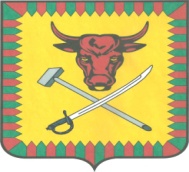 ИЗБИРАТЕЛЬНАЯ КОМИССИЯ МУНИЦИПАЛЬНОГО РАЙОНА «ЧИТИНСКИЙ РАЙОН»ПОСТАНОВЛЕНИЕ«24» июля 2018 года                                                                                  №132О регистрации Петровой Елены Анатольевны, выдвинутой избирательным объединением Читинского Местного отделения Забайкальского регионального отделения Партии «ЕДИНАЯ РОССИЯ» кандидатом на выборах депутатов Совета по одномандатному избирательному округу Ингодинскому №11Документы, представленные Петровой Еленой Анатольевной, выдвинутой избирательным объединением Читинского Местного отделения Забайкальского регионального отделения Партии «ЕДИНАЯ РОССИЯ» в избирательную комиссию муниципального района «Читинский район» для регистрации кандидатом в депутаты Совета муниципального района «Читинский район» по одномандатному избирательному округу Ингодинскому №11 и в составе списка кандидатов, зарегистрированного постановлением избирательной комиссии муниципального района «Читинский район» от «24» июля 2018года №121 «О регистрации списка кандидатов в депутаты Совета муниципального района «Читинский район», выдвинутого избирательным объединением Читинского Местного отделения Забайкальского регионального отделения Партии «ЕДИНАЯ РОССИЯ» по общемуниципальному избирательному округу», отвечают требованиям Федерального закона «Об основных гарантиях избирательных прав и права на участие в референдуме граждан Российской Федерации» и Закона Забайкальского края «О муниципальных выборах в Забайкальском крае».Избирательная комиссия муниципального района «Читинский район» на основании части 2 статьи 49 Закона Забайкальского края «О муниципальных выборах в Забайкальском крае» направила в соответствующие органы представления о проверке достоверности сведений, представленных о себе кандидатом при выдвижении. С учетом вышеизложенного в соответствии со статьями  42, 44, 47-50 Закона Забайкальского края «О муниципальных выборах в Забайкальском крае», избирательная комиссия муниципального района «Читинский район»п о с т а н о в л я е т :1.Зарегистрировать Петрову Елену Анатольевну, 11.11.1980 года рождения, директора муниципального бюджетного  учреждения культуры Спортивного досугового центра «Самоцветы» сельского поселения «Ингодинское» проживающую по адресу Забайкальский край, Читинский район, с. Домно-Ключи, выдвинутого избирательным объединением Читинского Местного отделения Забайкальского регионального отделения Партии «ЕДИНАЯ РОССИЯ» в депутаты Совета муниципального района «Читинский район» по одномандатному избирательному округу Ингодинскому №11 и в составе списка кандидатов, зарегистрированного постановлением избирательной комиссии муниципального района «Читинский район» от «24» июля 2018года №121 «О регистрации списка кандидатов в депутаты Совета муниципального района «Читинский район», выдвинутого избирательным объединением Читинского Местного отделения Забайкальского регионального отделения Партии «ЕДИНАЯ РОССИЯ» по общемуниципальному избирательному округу».Дата регистрации: 24 июля 2018 года в 16 часов 57 минут.2.Выдать кандидату в депутаты Совета муниципального района «Читинский район», зарегистрированному удостоверение установленного образца.3. Включить сведения о кандидате Петровой Елене Анатольевне, выдвинутой избирательным объединением Читинского Местного отделения Забайкальского регионального отделения Партии «ЕДИНАЯ РОССИЯ»,  в текст избирательного бюллетеня для голосования на выборах депутатов Совета муниципального района «Читинский район» и в информационный плакат о зарегистрированных кандидатах. 4. Направить сведения о зарегистрированном кандидате Петровой Елене Анатольевне для опубликования в газету «Ингода».5. Направить настоящее постановление кандидату Петровой Елене Анатольевне, избирательному объединению Читинского Местного отделения Забайкальского регионального отделения Партии «ЕДИНАЯ РОССИЯ» и разместить на официальной странице избирательной комиссии муниципального района «Читинский район» в информационно-телекоммуникационной сети «Интернет».6.Контроль за исполнением настоящего постановления возложить на секретаря комиссии муниципального района «Читинский район» Голобокову О.А.Председатель избирательной комиссии                                  Павлова Л.П. Секретарь избирательной комиссии                                     Голобокова О.А.